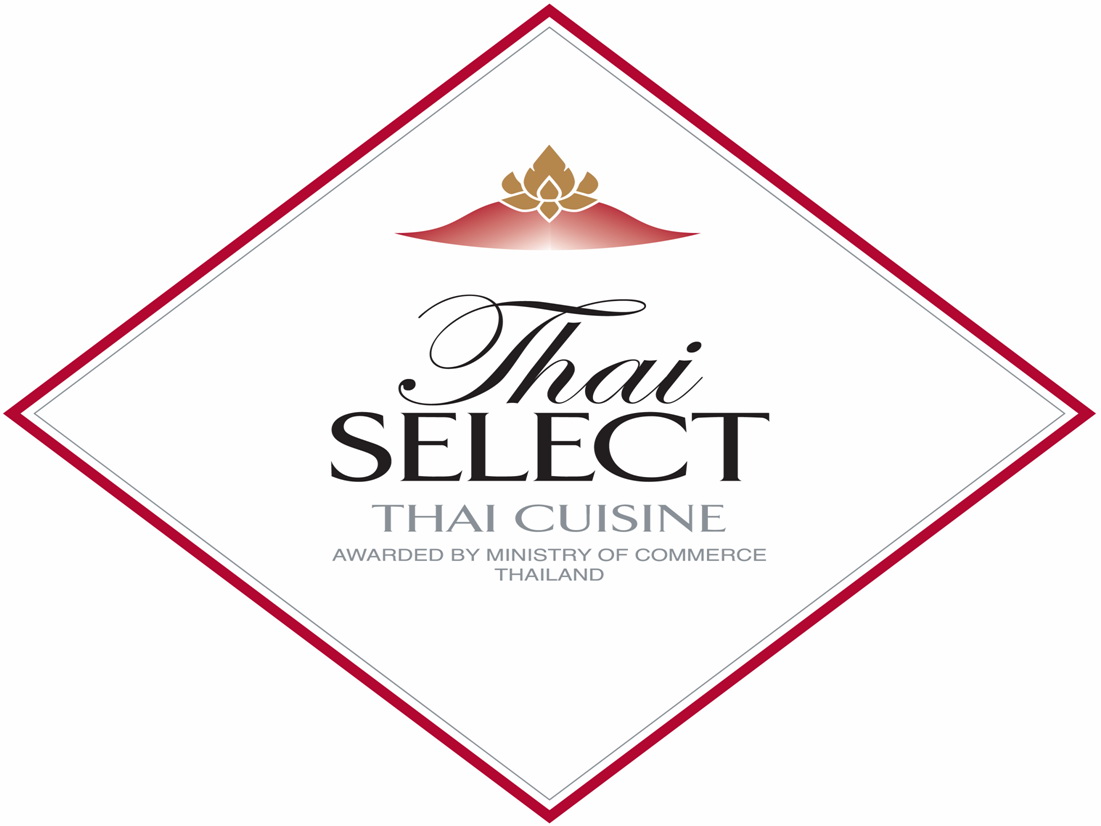 Privileges of Thai Select restaurantsInvitations to attend related international trade fairs in  Support for public relations activities or general advertisements in both international and domestic media (subjected to the Department of Export Promotion’s marketing plan and budget)Support for participation in the Thai Select Activities in DEP-Organized international trade fairs, such as THAIFEX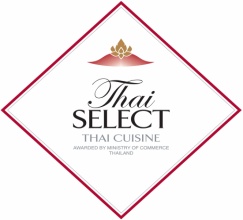 Application for Thai Select Certificate and Logo 1.	Basic Information :	Restaurant name		Address		Phone	Fax. 		E-mail	Website		Contact person		Percentage of share holders	Thai	%		Foreign	% (Please specify) 		Registered capital (Please specify the currency)	 	Business registration No.	 Issuing authority	     Food Hygiene Certificate	Issuing authority	     Date of Restaurant Establishment		--------------------------------------------------------------------------------------------------------------------------------------------------------------------2.	Details of Restaurant Services (Please select)	 Full Service Restaurant		Type  Classical Thai restaurant  Modern Thai restaurant	 Quick served restaurant/fast food restaurant	 Home delivery	Personnel, Please inform the number of		Chef (s)	 Thai	with Thai Cooking Experience	Years		 Other	with Thai Cooking Experience	Years	Staffs	Other (Please specify) 		         Seat	Space          sq.ft.        sq.m.		Award Received	1. 	From			2. 	From		Member of related association	--------------------------------------------------------------------------------------------------------------------------------------------------------------------3.	Details of Business Operation	No. of branches   In country	Overseas (Please specify) 		Percentage of Customers    Non-Thai	%	 Thai	%	Annual revenue (for DEP internal use only) 		Ingredients used	 Thai products/Own import		 Thai products from local suppliers		 Non-Thai products	Promotion activities in the past year 		Participation in public activities 	--------------------------------------------------------------------------------------------------------------------------------------------------------------------By signing, the restaurant certifies that the above and attached information is true and correct and agrees to accept all conditions required by the Department of Export Promotion regarding Thai Select, and understand that any alterations or erasures will void this form .	Signature	Title		Date	/	/	 Details of Dishes for ConsiderationThai Select Certificate and Logo ApplicationPlease select three dishes from the list below and complete the details of raw materials and ingredients used	1. Kang Phed Ped Yang (แกงเผ็ดเป็ดย่าง)	9. Kang Keaw Wan (แกงเขียวหวาน เนื้อสัตว์ตามความเหมาะสม)	2. Yum Nue (ยำเนื้อ)	10. Satay (สะเต๊ะ เนื้อสัตว์ตามความเหมาะสม)	3. Tom Kha Kai (ต้มข่าไก่)	11. Kai Haw Bai Toey (ไก่ห่อใบเตย)	4. Kra Tong Thong (กระทงทอง)	12. Tom Yum Kung (ต้มยำกุ้ง)	5. Panaeng (แพนง)	13. Pad Kai Mamuang Himmapan (ไก่ผัดเม็ดมะม่วงหิมพานต์)	6. Pad Kra Prao (ผัดกระเพรา) 	14. Som Tam, Gai Yang, Khao Niew (ส้มตำไก่ย่าง ข้าวเหนียว)	7. Pad Thai (ผัดไทย)	15. Khao Tang Na Tang (ข้าวตังหน้าตั้ง)		8. Tod Man (ทอดมัน)	First DishSecond DishThird DishAccompanying Document for Thai Select Certificate and Logo Application(Please attach the documents as requested)Required Documents	 Copy of Certificate of Business Registration	 Copy of Certificate of Food Hygiene 	 Copy of menu with photographs of at least three recommended dishes	 Copy of raw material purchasing order (last three months)	 Copy of Thai cuisine training certificate (if applicable)	 Restaurant’s exterior photographs showing restaurant name 	 Restaurant’s interior photographsOptional	 Map of restaurant location	 Copy of award certificate (If any)	 PR / Marketing Promotion Plan (If any)	 Copy of advertising / promotional materials / website (If any)	 In case of renewal, please attach the copy of previous Thai Select certificateName of the dish 	Details of raw materials and ingredients 	Name of the dish 	Details of raw materials and ingredients 	Name of the dish 	Details of raw materials and ingredients 	